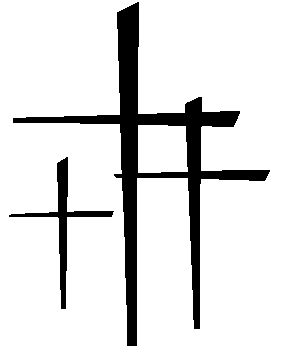 Kære kommende konfirmander og forældre.Selvom de fleste måske i denne tid tænker mest på sommerferie med masser af fritid, hygge og rejser, så er der alligevel én enkelt praktisk ting, som presser sig på. For nu nærmer tiden sig for, at I begynder i 7. klasse. Og med 7. klasse følger også tilbuddet om at deltage i Folkekirkens konfirmationsundervisning og efterfølgende konfirmation i maj 2017. Derfor vil jeg gerne vide, hvor mange sommerbrune og friske konfirmander, jeg kan håbe at se, når konfirmandundervisningen går i gang i begyndelsen af september. Jeg sender derfor en indskrivningsblanket, som I bedes aflevere senest 15. august 2016 sammen med en kopi af jeres dåbsattest. I kan enten putte den i min postkasse på Kirkevej 30B, 8544 Mørke eller komme forbi en af sommerens gudstjenester og aflevere den til mig der. Undervisningen kommer til at foregå i sognegården i forlængelse af skolens almindelige undervisningstid og følger skolens ferier og fridage. I år ligger undervisningen onsdage kl. 13.30-15. Hver gang begynder vi i kirken med en kort andagt inden dagens program. Bliv allerede nu ven med kirken på Facebook – rigtig meget info vil kunne findes der (find: Maria Baungaard sognepræst)Allerede nu vil jeg gerne invitere alle konfirmander og forældre til opstarts- og forklaringsgudstjeneste søndag d. 11. sep. kl. 11.00 i Mørke kirke. Gudstjenesten bliver en lidt anderledes gudstjeneste, hvor jeg vil forklare alle de forskellige led i gudstjenesten, og jeg håber, det vil være en god optakt til vores arbejde sammen. Efter gudstjenesten holder vi et kort info- og velkomstmøde i kirken, hvor jeg vil fortælle om alt det, vi skal lave sammen, og hvordan det hele kommer til at foregå.  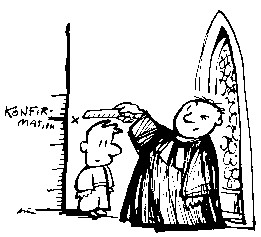 Jeg glæder mig meget til at se jer alle!Venlig hilsen Sognepræst Maria F. Baungaard 51 52 74 46 – mfra@km.dkKLIP -------------------------------------------------------------------------------------------------------- KLIPKonfirmandens navn:___________________________________________________	CPR:______________________________________________________	E-mail:____________________________________________________	Telefonnummer:____________________________________________Forældrenes navne:	Mor:______________________________________________________	Far:_______________________________________________________	E-mail:_____________________________________________________ 	Telefonnummer:_____________________________________________Adresse:_______________________________________________________________              _______________________________________________________________	Tilladelse til offentliggørelse af foto mv. bl.a. på kirkens hjemmeside Ja___ Nej___Deltager i opstartsgudstjenesten d. 11. sep. kl. 11.00 i Mørke kirke Ja___ Nej___